図書館通信１０月号　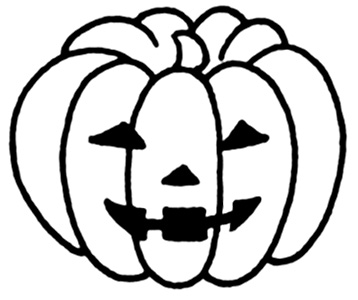 平成29年10月号　大泉第二中学校　図書館支援員　菊池図書館の開館時間　　　毎日昼休み　　１人　　３冊　　２週間まで　学校図書館は毎日昼休み開館しています。火曜日と金曜日は図書館支援員が来ています。※色がついている日は開館しています。　　　　　　　　　　　　　　　　　　　　　　　　　　１０月２７日～１１月９日は秋の読書週間です　読書週間がはじまる１０月２７日は「文字・活字の日」です。文字・活字はこれからも大切にしていきたい文化です。多くの読書経験からたくさんの感動を受け創造の翼を鍛えてください。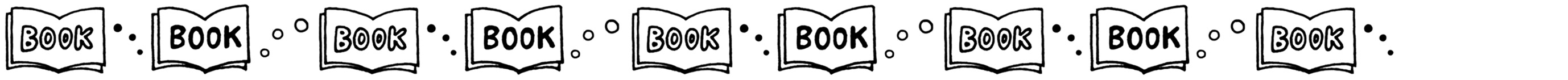 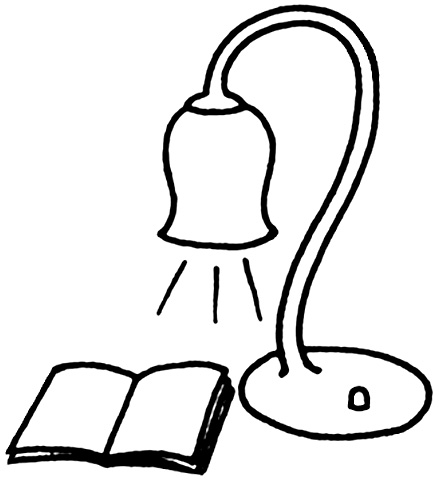 10月開館予定日10月開館予定日10月開館予定日10月開館予定日10月開館予定日10月開館予定日10月開館予定日月火水木金土日12345678910111213141516171819202122232425262728293031